KARTA ZGŁOSZENIA DRUŻYNY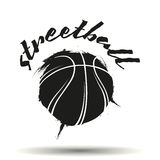 TURNIEJ „PSR STREETBALL 2017”Nazwa drużyny …………………………………………………………………………Lista zgłoszonych zawodnikówImię i Nazwisko nauczyciela …………………………………………………………..Telefon kontaktowy	      …………………………………………………………..Złożenie podpisu jest równoznaczne z potwierdzeniem znajomości i akceptacji regulaminu rozgrywek.Pieczątka szkoły							podpis nauczycielal.pImię i NazwiskoData urodzeniaklasa1Kapitan - 2345